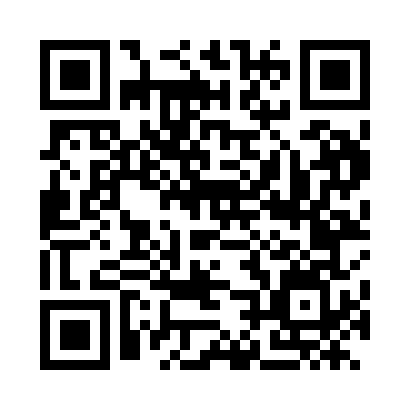 Prayer times for Sobra, CroatiaWed 1 May 2024 - Fri 31 May 2024High Latitude Method: NonePrayer Calculation Method: Muslim World LeagueAsar Calculation Method: ShafiPrayer times provided by https://www.salahtimes.comDateDayFajrSunriseDhuhrAsrMaghribIsha1Wed3:535:4412:474:407:509:342Thu3:515:4212:474:417:519:363Fri3:495:4112:464:417:539:374Sat3:475:4012:464:417:549:395Sun3:455:3812:464:427:559:416Mon3:435:3712:464:427:569:427Tue3:425:3612:464:427:579:448Wed3:405:3512:464:437:589:469Thu3:385:3312:464:437:599:4710Fri3:365:3212:464:438:009:4911Sat3:345:3112:464:448:019:5112Sun3:325:3012:464:448:039:5213Mon3:315:2912:464:448:049:5414Tue3:295:2812:464:458:059:5615Wed3:275:2712:464:458:069:5716Thu3:265:2612:464:458:079:5917Fri3:245:2512:464:468:0810:0118Sat3:225:2412:464:468:0910:0219Sun3:215:2312:464:468:1010:0420Mon3:195:2212:464:478:1110:0521Tue3:185:2112:464:478:1210:0722Wed3:165:2012:464:478:1310:0823Thu3:155:2012:464:488:1410:1024Fri3:135:1912:474:488:1510:1225Sat3:125:1812:474:488:1510:1326Sun3:105:1712:474:498:1610:1427Mon3:095:1712:474:498:1710:1628Tue3:085:1612:474:498:1810:1729Wed3:075:1612:474:508:1910:1930Thu3:065:1512:474:508:2010:2031Fri3:045:1412:474:508:2110:21